PERSONAL INFORMATIONFull nameFull namePERSONAL INFORMATIONAddress Address PERSONAL INFORMATION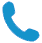 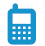 PERSONAL INFORMATION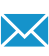 PERSONAL INFORMATIONSex  Date of birthNationality CURRENT EMPLOYMENTCurrent employerCURRENT EMPLOYMENTTitlePLANNED ROLE IN PROJECT EXTENT OF PARTICIPATION IN THE PROJECT (% OF FULL-TIME) RELEVANT EDUCATIONAL/ PROFESSIONAL  QUALIFICATIONSLANGUAGE SKILLSUNDERSTANDING SPEAKING WRITING Insert languageScore 5=fluent 1=basicRELEVANCE OF INCLUSION IN THE PROJECT TEAMRelevant competencies and experience  (max. 150 words)RELEVANCE OF INCLUSION IN THE PROJECT TEAMMotivation (why the person is a key member of the team) (max. 150 words)RELEVANCE OF INCLUSION IN THE PROJECT TEAMOther key information(max. 150 words)